Консультация для родителей «Роль сказки в жизни ребенка»Муниципальное автономное дошкольное образовательное учреждение Детский сад № 103» г. ПермьКонсультацию подготовила Воспитатель Чернышева М.В. "Сказка - это зернышко, из которого прорастает эмоциональная оценка ребенком жизненных явлений " В. А. Сухомлинский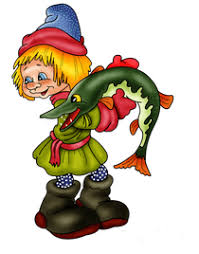 Все дети любят сказки. Сказка входит в жизнь ребенка с самого раннего возраста, сопровождает на протяжении всего дошкольного детства и остается с ним на всю жизнь. Со сказки начинается его знакомство с миром литературы, с миром человеческих взаимоотношений и со всем окружающим миром в целом. Роль сказок в воспитании детей велика. Во-первых, они развивают воображение, подталкивают к фантазированию. Также они развивают правильную речь, учат отличать добро и зло. Рассказывая малышу сказку, мы развиваем его внутренний мир. И чем раньше мы будем читать книжки, тем раньше он начнет говорить и правильно выражаться. Сказка формирует основы поведения, общения. Развивает воображение и творческий потенциал. Лучше всего читать сказку перед сном, когда ребенок спокоен, находится в хорошем настроении и готов внимательно слушать. Читать нужно эмоционально. По окончанию можно обсудить сказку: что понравилось, а что нет. Попросить ребенка описать героев. Сказкой можно снять тревогу у ребенка. Также можно поставить эмоциональную речь, сделать ее красивой и образной. Словарный запас расширяется, диалог строится правильно, связная логическая речь развивается. Рассказывайте сказку интересно, как бы чувствуя, что это другой мир. Читайте с хорошей дикцией и интонацией, тогда ребенок научится четко выговаривать звуки. В современном мире значение сказки в воспитании детей переходит на задний план. У ребенка есть мультики по телевизору, игры на планшете, зачем ему сказки? Мультфильмы интересно смотреть, но они не развивают воображение, ведь действия представлены на экране. Если вы хотите, чтобы ребенок развивался творчески, необходимо предоставлять ему простор для фантазирования. Сказка может не только воспитывать, но и корректировать поведение, во многих случаях снимать сложные психологические проблемы и стрессы, тревожащие неокрепшую психику ребенка. Для этого можно выбирать подходящие сюжеты уже существующих сказок и разбирать их в ролевых играх или театральных постановках. Отличным коррекционным моментом станет игра «Придумай по-другому», в которой ребенку предлагается создать новый финал любимой сказки. Обратите внимание, какие сюжетные ходы выбирает малыш, стремится ли он сделать финал истории счастливым, с какими персонажами ассоциирует себя и своих близких. Особое внимание следует обратить, если ребенок устойчиво отдает предпочтение несчастливым концовкам, уделяет повышенное внимание отрицательным персонажам. Но самая главная мораль – что есть зло, а что добро. В наших сказках именно это и выражено. В результате ребенок сравнивает себя с хорошим персонажем и знает, что зло наказуемо. Для младших дошкольников подойдут простые короткие сказки о животных – «Лиса и журавль», «Волк и семеро козлят», «Кот и лиса», «Курочка Ряба» и т. п. При анализе персонажей, малыш 3-4 лет скорее всего будет оперировать емкими и общим и категориями – «хороший» - «плохой», «злой» - «добрый», старайтесь постепенно в ходе тематических бесед расширить взгляд ребенка на личность человека, научить различать дурные, ошибочные поступки положительных персонажей и попытки стать «хорошими» отрицательных героев. Дети любят волшебные сказки и сказки о животных. Кот, петух, заяц, волк, лиса, медведь из жизни перешли в сказку. Все фантастическое в мире сказки тесно связано с реальностью и не уводит детей от нее,  а служит раскрытию жизненной правды. Дошкольники узнают об образе жизни животных, об их повадках. Результаты исследований показывают, что первичные представления о многих животных, особенностях их поведения, формируются именно под влиянием сказки. В старшем дошкольном возрасте стоит отдать предпочтение волшебным сказкам, а также познакомить ребенка с литературными авторскими сказками. Незнайка и Буратино, Черная курица и Гарри Поттер – сделайте набор этих персонажей максимально разнообразным и многоплановым, это позволит развить у малыша любовь к литературе, обогатит его сенсорный и культурный опыт, даст импульс для творческого развития. Сказочные образы долго живут в сознании детей. Сказка учит мечтать, усиливает мыслительную деятельность, обогащает внутренний мир ребенка, дети тянутся к ней. В настоящее время сказка, как и другие ценности традиционной культуры, заметно утратила свое предназначение. Этому способствовали современные книги и мультфильмы с упрощенным диснеевским стилем пересказа известных сказок, часто искажающим первоначальный смысл сказки, превращающим сказочное действие из нравственно-поучительного в чисто развлекательное. Такая трактовка навязывает детям определенные образы, которые лишают их глубокого и творческого восприятия сказки. Учеными доказано, что чтение сказок необходимо для развития мышления ребенка. Сказка учит ребенка думать, оценивать поступки героев, тренирует внимание, память, развивает речь.Читайте сказки своим деткам, ведь в это время сказка наполняет вас и малыша чувством единения, близости, которые так необходимы родителям и детям в современной жизни.